АДМИНИСТРАЦИЯ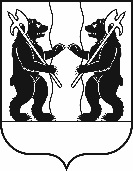 ЯРОСЛАВСКОГО МУНИЦИПАЛЬНОГО РАЙОНАПОСТАНОВЛЕНИЕ15.01.2021                                                                                                                                  № 81О внесении изменений в постановление Администрации ЯМР от 30.04.2013 № 1808             «О комиссии по соблюдению требований к служебному поведению и урегулированию конфликта интересов»Администрация района  п о с т а н о в л я е т: 1. Внести следующие изменения в состав комиссии по соблюдению требований к служебному поведению муниципальных служащих и урегулированию конфликта интересов на муниципальной службе в Ярославском муниципальном районе, утвержденный постановлением Администрации Ярославского муниципального района от 30.04.2013 № 1808:1.1.   Вывести из состава комиссии Загрузину Светлану Юрьевну;1.2. Ввести в состав комиссии Себекину Светлану Васильевну, начальника управления делами Администрации ЯМР.2.  Постановление вступает в силу со дня подписания.Глава Ярославскогомуниципального района                                                                 Н.В. ЗолотниковЗаместитель ГлавыАдминистрации ЯМР по социальной политике  ________________   Е.В. Мартышкина«       » января 2021г.Начальник управленияправового обеспечения имуниципального заказаАдминистрации ЯМР ___________________  О.Ю. Килипченко«      » января 2021г.Электронная копия сдана:                                            Т.А. Светлосонова, 25-19-13Направить: в дело – 2 экз.отд.против.коррупц.  – 1упр.делами                 -  1Всего:                           - 4